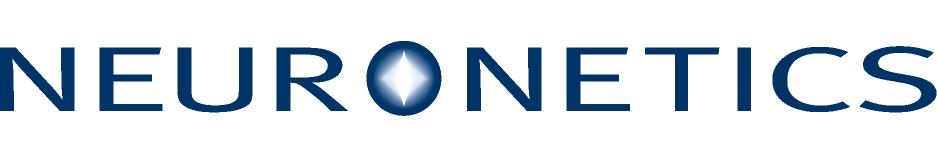 Bibliography of Key TMS Therapy Clinical StudiesAvery, D.H., Isenberg, K.E., et al. (2008) Transcranial Magnetic Stimulation in the acute treatment of major depressive disorder: Clinical response in an open-label extension trial. J Clin Psychiatry 69:3, 441-451. Carpenter, L.L., Janicak, P. G., et al. (2012) Transcranial Magnetic Stimulation (TMS) for Major Depression:  A Multisite, Naturalistic, Observational Study of Acute Treatment Outcomes in Clinical Practice. Depression and Anxiety 29:587–596. Dunner, D.L., Aaronson, S.T., et al. (2014) A Multisite, Naturalistic, Observational Study of Transcranial Magnetic Stimulation (TMS) for Patients with Pharmacoresistant Major Depression: Durability of Benefit Over a One-Year Follow-Up Period.  J Clin Psych; in pressDemitrack, M.A. (2010) Transcranial Magnetic Stimulation for the Treatment of Major Depression Clinical, Economic, and Practical Issues: Part 1. Psychopharm Review 45(4).Demitrack, M.A. (2010) Transcranial Magnetic Stimulation for the Treatment of Major Depression Clinical, Economic, and Practical Issues: Part 2. Psychopharm Review 45(8).Demitrack, M.A., Thase, M. (2009) Clinical Significance of Transcranial Magnetic Stimulation (TMS) in the Treatment of Pharmacoresistant Depression: Synthesis of Recent Data. Psychopharmacology Bulletin 42(2): 5-38.George, M. S., Lisanby, S. H., et al. (2010) Daily Left Prefrontal Transcranial magnetic Stimulation Therapy for Major Depressive Disorder: A Sham-Controlled Randomized Trial. Arch Gen Psychiatry 76(5): 507 - 516. In the public domain: http://archpsyc.ama-assn.org/cgi/content/full/67/5/507.Janicak, PG, Dunner, DL, Aaronson, ST, Carpenter, LL, Boyadjis, TA, Brock, DG, Cook, IA, Lanocha, K, Solvason, HB, Bonneh-Barkay, D, Demitrack, MA. (2013) Transcranial Magnetic Stimulation (TMS) for Major Depression: A Multisite, Naturalistic, Observational Study of Quality of Life Outcome Measures in Clinical Practice, CNS Spectrums, August: 1-11.Janicak, P.G., Nahas, Z, et al. (2010) Durability of clinical benefit with transcranial magnetic stimulation (TMS) in the treatment of pharmacoresistant major depression: assessment of relapse during a 6-month, multisite, open-label study. Brain Stimulation 3(4): 187-199.Janicak, P.G., O’Reardon, J.P., et al. (2008) Transcranial Magnetic Stimulation in the treatment of major depression: A comprehensive summary of safety experience from acute exposure, extended exposure, and during reintroduction treatment. Journal of Clinical Psychiatry 69, 222-232.Lisanby, S.H., et al. (2009) Daily left prefrontal repetitive Transcranial Magnetic Stimulation in the acute treatment of major depression: Clinical predictors of outcome in a multisite, randomized controlled clinical trial. Neuropsychopharmacology 34, 522–534.Mantovani, A, Pavlicova, M, Avery, D, Nahas, Z, McDonald, WM, Wajdik, CD, Holtzheimer, PE, George, MS, Sackeim, HA, Lisanby, SH.  Long-Term Efficacy of Repeated Daily Prefrontal Transcranial Magnetic Stimulation (TMS) in Treatment-Resistant Depression.  (2012) Depression and Anxiety, 00:1-8.McDonald WM, Durkalski V, Ball ER, Holtzheimer PE, Pavlicova M, Lisanby SH, Avery D, Anderson BS, Nahas Z, Zarkowski P, Sackeim HA, George MS (2011)  Improving the Antidepressant Efficacy of Transcranial Magnetic Stimulation: Maximizing the Number of Stimulations and Treatment Location in Treatment-Resistant Depression. Depress Anxiety. Nov; 28(11):973-80. “Nonpharmacologic Interventions for Treatment-Resistant Depression in Adults.                             Comparative Effectiveness Review No. 33”. Agency for Healthcare and Quality. September 2011. Available at: http://www.effectivehealthcare.ahrq.gov/search-for-guides-reviews-and-reports/?pageaction=displayproduct&productID=792 “Nonpharmacologic Interventions for Treatment-Resistant Depression: Supplementary Data and Analyses to the Comparative Effectiveness Review of the Agency for Healthcare Research and Quality”. New England Comparative Effectiveness Public Advisory Council (CEPAC). December 2011. Available at: http://cepac.icer-review.org/wp-content/uploads/2011/04/Final-Report-TRD_FINAL2.pdf O'Reardon, J.P., Solvason, H.B., et al. (2007) Efficacy and safety of Transcranial Magnetic Stimulation in the acute treatment of major depression: A multisite randomized controlled trial. Biol Psychiatry, 62:1208-1216.Rosenquist P.B., et al., (2013) Left dorsolateral prefrontal transcranial magnetic stimulation (TMS): Sleep factor changes during treatment in patients with pharmacoresistant major depressive disorder, Psychiatry Res. 30;205 (1-2):67-73Simpson, K. N., Welch, M. J., et al. (2009) Cost Effectiveness of Transcranial Magnetic Stimulation in the Treatment of Major Depression: a Health Economics Analysis. Adv. Ther. 26(3):346-68.Solvason HB, et al. (2014) Improvement in Quality of Life With Left Prefrontal Transcranial Magnetic Stimulation in Patients With Pharmacoresistant Major Depression: Acute and Six Month Outcomes. Brain Stimul. 7:219-225.